Структура методической разработки1. Аннотация2. Введение3. Основная часть3.1 Теоретическая база технологии развития критического мышления3.2  План урока с использованием технологии развития критического мышления4. ЗАКЛЮЧЕНИЕ5. ЛИТЕРАТУРАВведение       «Информационный взрыв», возникший вследствие использования информационных технологий, привел не только к увеличению в десятки раз объема потребляемой информации, но и к ее быстрому старению и постоянному обновлению. Это касается и научных разработок, быстрое внедрение которых в производство приводит к принципиальным изменениям не только в экономической деятельности, но и в повседневной жизни людей. Список профессий обновляется более чем на 50% каждые 7 лет и, чтобы быть успешным, человеку приходится менять не только место работы, но и переквалифицироваться в среднем 3-5 раз в жизни. В подобных обстоятельствах продуктивность профессиональной деятельности зависит от умения ориентироваться в информационных потоках, инициативности, умения справляться с проблемами, искать и использовать недостающие знания или другие ресурсы для достижения поставленной цели.Необходимость обучения подобным качествам (компетенциям) обуславливается требованиям  современного общества.Компетентностный подход в обучении сосредоточивается на том, чтобы не увеличивать объем информированности человека в различных предметных областях, а помочь людям самостоятельно решать проблемы в незнакомых ситуациях. Те же умения, которые помогают человеку ориентироваться в новых ситуациях своей профессиональной, личной и общественной жизни, достигая поставленных целей, стали называть компетенциями или ключевыми компетенциями. Сам термин «ключевые компетенции»  указывает на то, что они являются «ключом», основанием для других, более конкретных и предметно ориентированных. В то же время владение ими позволяет человеку быть успешным в любой сфере профессиональной и общественной деятельности, в том числе и в личной жизни. Анализ результатов учебной деятельности показал, что основой современных образовательных стандартов становится формирование следующих ключевых компетенций:информационной - умение искать, анализировать, преобразовывать, применять информацию для решения проблем;коммуникативной - умение эффективно сотрудничать с другими людьми;самоорганизационной - умение ставить цели, планировать, ответственно относиться к здоровью, полноценно использовать личностные ресурсы;самообразовательной - готовность конструировать и осуществлять собственную образовательную траекторию на протяжении всей жизни, обеспечивая успешность и конкурентоспособность. Современного студента чрезвычайно трудно мотивировать к познавательной деятельности, к поиску пути к цели в поле информации и коммуникации. Происходит это потому, что обучающиеся часто испытывают серьёзные затруднения в восприятии учебного материала по всем изучаемым предметам. Причина этого в недостаточно высоком уровне развития мышления и, прежде всего критического.Актуальность данной темы обусловлена необходимостью перемен  в технологии образовательного процесса. Изменение масштабов событий, происходящих сегодня в мире, а также информационный взрыв, стремительное наращивание информации говорят о том, что в ХХI веке будут нужны новые знания и понимание.Получение знаний важно, но в настоящее время это не самая главная цель учебного процесса. Главной задачей сегодня является научить ребят мыслить критически. Современное образование, рассчитанное на перспективу, должно строиться на основе двух принципов: умения быстро ориентироваться в стремительно растущем потоке информации и находить нужное, и умения осмыслить и применить полученную информацию.  Получая новую информацию, ученики должны научиться рассматривать ее с различных точек зрения, делать выводы относительно ее точности и ценности.В связи с этим формирование критического мышления обучающихся, основанное на универсальном умении работать с информацией (находить, отбирать, анализировать информацию, оценивать ее достоверность и т. д.), является одной из актуальных задач современного образования. В свою очередь, способность анализировать информацию с позиции логики, умение выносить обоснованные суждения, решения и применять полученные результаты, как в стандартных, так и в нестандартных ситуациях в значительной степени способствует успешной самореализации личности.Основная часть3.1  Теоретическая база технологии развития критического мышленияЧто же такое «Критическое мышление»? Термин критическое мышление был одним из ключевых в философии Карла Поппера. Согласно его теории всякий живой организм действует как решатель проблем. При этом данные из окружающего мира используются для подтверждения или опровержения гипотез, которые живой организм предварительно задает. Всякое знание, согласно Попперу является человеческим знанием. Это знание всегда смешано с нашими ошибками, предубеждениями, мечтами и надеждами. Единственное, что может делать человек, это искать истину путем поиска и устранения ошибок. Поиск и устранение ошибок происходит посредством критики теорий и догадок. Человек может критиковать свои собственные идеи или идеи других людей. В любом случае, исходным условием поиска истины является формулирование гипотез и теорий в форме доступной для критики. Критика - изучение или обсуждение чего-либо с целью поиска недостатков.                                                                                                                                                   С.И.Ожегов Критическое мышление - это  самостоятельное мышление, начинающееся с постановки вопроса. Это умение обобщать, сравнивать, анализировать и сопоставлять. - Критическое мышление - это умение занять свою позицию по обсуждаемому вопросу и умение обосновать ее, способность выслушать собеседника, тщательно обдумать аргументы и проанализировать их логику. - Критическое мышление - совокупность качеств и умений, обусловливающих высокий уровень исследовательской культуры ученика и преподавателя, - Критическое мышление - “мышление оценочное, рефлексивное”, для которого знание является не конечной, а отправной точкой, - Критическое мышление - аргументированное и логическое мышление, которое базируется на личном опыте и проверенных фактах. - Критическое мышление представляет собой сознательный, спланированный процесс интерпретации, анализа и оценивания информации, основанный на имеющихся знаниях и проверке мнений по тому или иному вопросу и ведущий к формированию и утверждению собственного отношения. - Критическое мышление – это рефлексивное мышление, сфокусированное на решение того, во что верить и делать. Это поиск здравого смысла и умения отказаться от собственных предубеждений.                                                                                                     Д. Вуд - Критическое мышление – направленное мышление. Оно отличается взвешенностью, логичностью и целенаправленностью.                                                                                                      Д. ХалпернПризнаки критического мышления:Критическое мышление – есть мышление самостоятельное.Информация является отправным, а отнюдь не конечным пунктом критического мышления.Критическое мышление начинается с постановки вопросов и уяснения проблем которые нужно решить.Критическое мышление стремиться к убедительной аргументации.Критическое мышление – есть мышление социальное (всякая мысль проверяется и оттачивается, когда ею делятся с другими). Образовательная технология «Развитие критического мышления через чтение и письмо», в основе которой лежит самостоятельная работа обучающихся  с различными источниками информации (учебные и научно-популярные тексты, лекции учителя, видеофильмы, электронные образовательные ресурсы и др.), позволяет развивать критическое мышление обучающихся. Органичное включение работы по технологии развития критического мышления в систему образования дает возможность личностного роста, ведь такая работа обращена, прежде всего, к ребенку, к его индивидуальности.  Таким образом, технология критического мышления – один из способов превратить учение  в личностно- ориентированное.Таким образом, возникают следующие противоречия:Между традиционным обучением и созданием условий для развития личностного роста студента.Между усовершенствованными  учебно-методическими  комплектами и не способностью  формировать у обучающихся самостоятельность мышления.Содержательность учебных пособий и неготовность их к подачи информации, востребованной учащимися.Планирование урочной деятельности по естественным дисциплинам направлено на самостоятельный поиск информации и не высокий уровень сформированности у обучающихся  умений самостоятельно получать и перерабатывать  информацию.Ведущая педагогическая идея заключается в том, что критическое мышление  способствует развитию и формированию новых мыслительных форм, которые способствуют более полному усвоению учебного материала, позволяют обучающимся использовать свои знания для наполнения смыслом ситуаций с высоким уровнем неопределенности, создают базу для новых типов человеческой деятельности.      	Диапазон применения технологии широк. Технология предлагает систему конкретных методических приемов, которая может быть использована в различных предметных областях (филологической, математической, естественнонаучной и т.д.) и для учащихся разных возрастных групп (начальная школа, средняя школа, вузы, учреждения повышения квалификации). Это современная «надпредметная» универсальная технология, открытая к диалогу с другими педагогическими подходами и технологиями, ориентированными на решение актуальных образовательных задач.Технология критического мышления - это "изобретение" американской педагогики. Она основана на творческом сотрудничестве ученика и учителя, на развитии у обучающихся  аналитического подхода к любому материалу. 
 	В России она появилась в 1997 году; ее используют педагоги в Москве, Санкт-Петербурге, Самаре, Нижнем Новгороде, Новосибирске и других городах. Заговорили о целостной технологии развития критического мышления лишь в середине 90-х годов. Критическое мышление означает не негативность суждений или критику, а разумное рассмотрение разнообразия подходов с тем, чтобы выносить обоснованные суждения и решения. Ориентация на критическое мышление предполагает, что ничто не принимается на веру.Критическое мышление - это способность ставить новые вопросы, вырабатывать разнообразные аргументы, принимать независимые продуманные решения.Основным приоритетом развития образования сегодня становится его личностно - ориентированная направленность. «Реализация личностно ориентированного обучения предполагает осуществление такого педагогического руководства деятельностью обучающихся, которое позволило бы им проявить личностные функции (искать во всем смысл, строить образ и модель своей жизни, проявлять творчество, давать критическую оценку фактам и т. д.1». П. Е. Решетников в качестве важнейших личностных функций выделяет:-   функцию изобретательности (способность к выбору); -   функцию рефлексии (способность оценивать свои действия;-   формирующую функцию (формирование образа «Я»);-   функцию ответственности (в соответствии с формулировкой «Я отвечаю за все»);-  функцию автономности личности.«Обучение мышлению следует понимать как хождение в подмастерьях умастера познания».Технология предполагает равные партнерские отношения, как в плане общения, так и в плане конструирования знания, рождающегося в процессе обучения. Работая в режиме технологии критического мышления, учитель перестает быть главным источником информации, и, используя приемы технологии, превращает обучение — продвижение от незнания к знанию — в совместный и интересный поиск.  Цель технологии - обеспечить развитие критического мышления посредством интерактивного включения обучающегося  в образовательный процесс.Технология КМ позволяет решать задачи:  	Повышение качества образовательного процесса путем разработки  системы уроков по технологии КМ при изучении учебного предметаПовышение учебной мотивации.Повышение интереса к процессу обучения и активного восприятия учебного материала по предмету.Развитие информационной грамотности, способности к самостоятельной аналитической и оценочной работе с информацией любого вида и разного типа сложности.Повышение социальной компетентности.формирования навыков анализа и синтеза предметных текстов Существует определенный набор учебных условий, который способствует становлению критического мышления:
1. Предоставить время и возможность для приобретения опыта критического мышления.
2. Давать возможность обучающимся размышлять.
3. Принимать различные идеи и мнения.
4. Способствовать активности обучающихся в учебном процессе.
5. Убедить учащихся в том, что они не рискуют быть высмеянными.
6. Выражать веру в то, что каждый обучающийся способен на критическое суждение.
 7. Ценить проявление критического мышления.При этом обучающиеся должны:
1. Развивать уверенность в себе и понимать ценность своих мнений и идей;
2. Активно участвовать в учебном процессе;
3. С уважением выслушивать различные мнения;
4. Быть готовыми как формировать суждения, так и воздерживаться от иных.В  основе КМ лежит дидактическая закономерность, получившая в отечественной педагогике название дидактического цикла, а в указанной технологии – «вызов – осмысление – рефлексия».  Структура построения технологии Критического Мышления:ВЫЗОВ "Люди с желанием и эффективно делают то, что сами хотят делать, а не то, что им приказывают". Задачи:- актуализация и обобщение имеющихся у обучающегося знаний по данной теме; - пробуждение интереса к изучаемой теме; - обнаружение и осознание недостаточности наличных знаний; - побуждение обучающегося  к активной деятельности. Значение стадии вызова: 1. Происходит вызов того, что обучающийся знает о данной теме. Это заставляет его анализировать собственные знания и начинать думать о той теме, которую им предстоит разбирать. Через эту стадию обучающийся  определяет уровень собственных знаний (формирует собственный запрос на получение информации). Это важно, так как знание становится прочным только тогда, когда оно увязывается с уже известным.2. Происходит активизация обучаемого. Учение – активная деятельность. Участие становится активным, когда обучающийся  целенаправленно думает, выражая свои мысли собственными словами.3. Вызывается интерес и определяется личная цель рассмотрения данной темы. Целенаправленная учеба более эффективна, чем нецеленаправленная. Цели, выбранные самостоятельно более сильны, чем цели, поставленные преподавателем.2. ОСМЫСЛЕНИЕ  «Если хочешь запомнить, забудешь. Если хочешь понять, запомнишь!» Задачи:- активное получение новой информации;- осмысление новой информации; - соотнесение новой информации с собственными знаниями; - отслеживание процесса познания и собственного понимания. Значение стадии осмысления: 1. Главная задача - поддержать активность, интерес и инерцию движения, созданную во время стадии вызова. 2. Важно поддержание усилий учащихся по отслеживанию собственного понимания. В этот момент учащиеся сознательно увязывают новое с уже известным. 3. На этой стадии осуществляются критический и сравнительный анализ и синтез. 3. РАЗМЫШЛЕНИЯ И РЕФЛЕКСИЯ"Образование - это то, что останется, когда забудется все заученное". Задачи:- целостное осмысление, присвоение и обобщение полученной информации;- выработка собственного отношения к изучаемому материалу; - выявление еще непознанного; - анализ процесса изучения материала, собственных мыслительных операций; - поиск тем и проблем для дальнейшей работы («новый вызов»). Значение стадии рефлексии: 1. Происходит выведение знания на уровень понимания и применения.2. Идет рефлексия своего процесса учения. 3. Для развития коммуникативных навыков крайне важен непосредственный живой обмен идеями. Выражение новой информации своими словами позволяет лучше понять и принять ее. 3.2  Технологическая карта занятия с использованием технологии развития критического мышленияДисциплина: МДК 01.01.  «Технология  механизированных работ в сельском хозяйстве»                                        Специальность: «Эксплуатация и ремонт сельскохозяйственной техники и оборудования»Курс:  2
Группа: ЭСХМ - 14Дата  проведения: 28.11.2021 г.
Тема занятия: «Способы движения агрегата»Цели: Образовательные: - обеспечение формирования теоретических знаний о способах движения агрегатов;- способствование развитие у студентов логического мышления;- формирование умения технологически грамотно излагать мысли, обоснованно делать выводы по результатам выполнения заданий, отстаивание своих позиций и взглядов на определенные технологические процессы;- формирование приёмов критического мышления, анализа и синтеза.Воспитательные: - воспитание  коммуникативной культуры, опыта самостоятельной работы, в группах и в коллективе.  - прививать чувства личной ответственности и сознательного отношения к изученному материалу, как прямой связи с выбранной профессией;- прививать интерес к выбранной профессии.Развивающая: - развивать умение применять знания теории на практике, умение сравнивать, делать     выводы- развивать самостоятельность, наблюдательность.– развивать способность быстро выполнять требования преподавателя.Форма занятия: урок  с применением технологии развития критического мышленияТип урока: урок формирования новых знаний Методы и приемы занятия: -       информационно-развивающие -       наглядные  -      практические Внутри дисциплинарные связи Опора на ранее полученные знания по темам: «Энергетические средства и типы машинно-тракторных агрегатов» «Комплектование машинно-тракторных агрегатов»Междисциплинарные связиОбеспечивающие: – МатематикаТема: Диагонали.– Физика Тема: «Удельное сопротивление»– МДК.01.02. Эксплуатация и техническое обслуживание сельскохозяйственных машин и оборудования. Тема: МТА, классификация  и их значение.Оборудование и методическое обеспечение урока:- компьютер- мультимедийный проектор- интерактивная доска- раздаточный материал для выполнения заданий- презентация- опорный конспект - видеороликСтудент должен в соответствии с ФГОС СПО:иметь практический опыт:- управления тракторами и самоходными сельскохозяйственными машинами;- выполнения механизированных работ в сельском хозяйстве;- технического обслуживания сельскохозяйственных машин и оборудования.уметь:- комплектовать машинно-тракторные агрегаты для проведения агротехнических работ в сельском хозяйстве;- выполнять агротехнические и агрохимические работы машинно-тракторными агрегатами на базе тракторов основных марок, зерновыми и специальными комбайнами;- выполнять технологические операции по регулировке  машин и механизмов;- перевозить грузы на тракторных прицепах, контролировать погрузку, размещение и закрепление на них перевозимого груза;- выполнять работы средней сложности по периодическому техническому обслуживанию тракторов и агрегатируемых с ними сельскохозяйственных машин с применением современных средств технического обслуживания;- выявлять несложные неисправности сельскохозяйственных машин и оборудования и самостоятельно выполнять слесарные работы по их устранению;- под руководством специалиста более высокой квалификации выполнять работы по подготовке, установке на хранение и снятию с хранения сельскохозяйственной техники;- оформлять первичную документацию.знать:- устройство, принцип действия и технические характеристики основных марок тракторов и сельскохозяйственных машин;- мощность обслуживаемого двигателя и предельную нагрузку прицепных приспособлений; - правила комплектования машинно-тракторных агрегатов в растениеводстве и животноводстве;- правила работы с прицепными приспособлениями и устройствами;- методы и приемы выполнения агротехнических и агрохимических работ;- пути и средства повышения плодородия почв;- средства и виды технического обслуживания тракторов, сельскохозяйственных машин и оборудования;- способы выявления и устранения дефектов в работе тракторов, сельскохозяйственных машин и оборудования;- правила погрузки, укладки, строповки и разгрузки различных грузов в тракторном прицепе;- содержание и правила оформления первичной документации.ФОРМИРОВАНИЕ ПРОФЕССИОНАЛЬНЫХ КОМПЕТЕНЦИЙ:ПК 1.1.  Управлять тракторами и самоходными сельскохозяйственными машинами всех видов в организациях сельского хозяйстваПК 1.2. Выполнять работы по возделыванию и уборке сельскохозяйственных культур в растениеводствеФОРМИРОВАНИЕ ОБЩИХ КОМПЕТЕНЦИЙОК 2. Организовывать собственную деятельность, выбирать типовые методы и способы выполнения профессиональных задач, оценивать их эффективность и качество.ОК 3. Принимать решения в стандартных и нестандартных ситуациях и нести за них ответственность.ОК 4. Осуществлять поиск и использование информации, необходимой для эффективного выполнения профессиональных задач, профессионального и личностного развития.ОК 5. Владеть информационной культурой, анализировать и оценивать информацию с использованием информационно-коммуникационных технологий.ОК 6. Работать в коллективе и команде, эффективно общаться с коллегами, руководством, потребителями.ОК 7. Брать на себя ответственность за работу членов команды (подчиненных), результат выполнения заданий.ОК 8. Самостоятельно определять задачи профессионального и личностного развития, заниматься самообразованием, осознанно планировать повышение квалификации.Источники информации:Учебные издания Н.В. Верещагин. Организация и технология механизированных работ в растениеводстве. Учеб. пособие для нач. проф. образования – М.: ИРПО Изд. Центр «Академия»  2014 стр. 413В.В. Курчаткин. Техническое обслуживание и ремонт машин в сельском хозяйстве. Учебник для нач. проф. образования – М.:  Изд. Центр « Академия»  2016 стр. 464Б.М. Гельмин. Сельскохозяйственные тракторы и автомобили. ВО «Агропромиздат». 1987 г стр. 435Воронов Ю.И., Ковалев Л.Н., Устинов А.Н.,      «Сельскохозяйственные машины» уч-к для ере. сельс. Проф. тех. училищ - 5-е издание, переработ, и дополнен., М.: «Высшая школа», 1983 г.Ход урокаХод урока1 Стадия вызова 1.Организационный этап. Приветствие. Организация внимания.2.  Подготовка к изучению нового материала.      Организация работы по определению темы урока и ее целей. Студенты двигаются по кабинету, тем самым выполняют движения и осмысливают полученную информацию, определяют тему урока.                                                                                           (слайды 1, 2) Игра “Знаю-не знаю” проводится в начале урока, после сообщения темы, с целью определения, что  студенты  знают по теме и что необходимо узнать для движения МТА. Осуществляется путем фронтального письменного опроса на поставленные вопросы (Приложение 1).                                                                                                                 (слайд 3,4)     Преподаватель поясняет, почему все разделились на 3 группы.: Аналитики группы «Гонового способа движения МТА», Аналитики группы «Кругового движения МТА», Аналитики группы «Диагонального движения МТА», так студенты работают в группах, где руководитель распределяет задание .Затем студенты заполняют таблицу  с тремя колонками «Знаю-Хочу узнать - Узнал». Заполняют только первые две колонки. Работа индивидуальная, затем в парах. Обмениваются мнением и определяют цели урока. Цели пишут и вывешивают на доске  (Приложение 2).                                                                                                                    (слайд 5)     Это наши цели урока. Студенты  по очереди комментирует свои ответы, что они хотят изучать на уроке: Изучить основные виды поворотов МТА?Дать определения способов  движения МТА.Какой из способов движения более оптимальный при выполнении определенной с\х работы2 Стадия осмысления3.   Самостоятельное  формирование новых знаний.Преподаватель организует работу студентов с опорным конспектом и по составлению кластера. Студенты   изучают конспект параграфа, занимаются поиском информации для ответа на поставленные вопросы по теме. Затем в парах проходит  обсуждение прочитанного. Составляют  кластер, делают    описание каждого вопроса. В результате составления кластера должен быть по составлен алгоритм действий для выбора способа движения. Работа как индивидуальная, так и групповая. (Приложение 3,4).(слайд 6)4. Проверка понимания нового материала         Преподаватель ведёт фронтальный опрос групп аналитиков. Аналитики по очереди объясняют выполнение задания  каждой группой – презентация кластера. Все остальные аналитики слушают, осмысливают новую информацию, заполняют опорные схемы кластера. Преподаватель задает вопросы по теме каждой группе аналитиков.(слайд 7,8,9)После фронтального опроса групп. Аналитики решают тест. Объясняют результаты выполнения в группе.  (Приложение 5).(слайд 10,11)Стадия рефлексии 5.Подведение итогов урока. Студенты заполняют третью колонку таблицы «Знаю-Хочу узнать - Узнал». Студенты определяют, все ли узнали, что хотели, достигнуты ли цели урока. Преподаватель опрашивает студентов: - «Узнали ли вы, способы движения МТА?- «Узнали ли вы, чем отличается один способ движения МТА от другого способа движения?»- «Узнали ли вы, какой из способов движения более оптимальный при выполнении определенной с\х работы      Оценки за работу на уроке  выставляют сами. Преподаватель предлагает  оценить себя самим.  Критерий оценивания: - оценка «5»- всё  узнал, что хотел по теме, всё понял.
 - оценка «4»- всё узнал ,что хотел по теме, понял не всё. 
 - оценка «3»- не всё узнал, ничего не понял, но старался, работал в группе.
 -  оценка «2»- ничего не узнал и не понял ,не работал в группе(слайд 12)6. Домашнее задание  Объяснение  домашнего задания .1. Н.В. Верещагин. Организация и технология механизированных работ в растениеводстве. Учеб. пособие для нач. проф. образования – М.: ИРПО Изд. Центр «Академия»  2000 стр. 413 с.92-972. Подготовить презентацию  по кластеру, составленному на уроке.Приложения№ 1Игра “Знаю-не знаю”Задание: ответить на вопросы.Приложения№ 2Задание:  заполнить таблицу к концу урока. Приложения№ 3Задание: работа с опорный конспектом, поиск информации для создания кластераПриложения № 4Задание: составление кластера и его презентация.Задание для группы аналитиков  «Гоновый способ движения МТА»Задание : составление кластера и его презентацияЗадание: составление кластера и его презентация Задание для группы аналитиков «Круговой способ движения МТА»Задание: составление кластера и его презентация Задание для группы аналитиков «Диагональный способ движения МТА»Задание аналитикам группы «Гоновый способ движения МТА»          Изучить опорный конспект и составить кластер таким образом ,что бы получился алгоритм действий для проведения гонового способа движения МТА . - Изучить понятие и значение гонового способа движения МТА- Рассмотреть  его особенности- От чего зависит способ движения МТА- Имеются ли разновидности - При каких видах работ  он используетсяЗадание аналитикам группы «Круговой способ движения МТА»          Изучить опорный конспект и составить кластер таким образом, что получился алгоритм действий для движения МТА круговым способом.  - Изучить понятие и значение кругового способа движения МТА- Рассмотреть  его особенности- Имеются ли разновидности - От чего зависит способ движения МТА- При каких видах работ  он используетсяЗадание аналитикам группы «Диагональный способ движения МТА»          Изучить опорный конспект и составить кластер таким образом, что получился алгоритм действий для проведения движения диагональным способом.- Изучить понятие и значение диагональный способ движения МТА- Рассмотреть  его особенности- Имеются ли разновидности - От чего зависит способ движения МТА- При каких видах работ  он используетсяПриложения № 5ТЕСТПод способом движения МТА понимают …А)  характер выполнения агрегата основной (полезной) работы в загоне (пахота боронование, посев, уборка и т.д.) и вспомогательной, необходимой для проведения основной(повороты, развороты, заезды), работы в полеБ) характер выполнения агрегата переезда от завода до хозяйства, в которое его приобрелоВ) продолжительность рабочей смены работы МТА 2.  Рабочий ход – это …А) движения МТА, при котором выполняется не посредственно технологическая операция – пахота, культивация и т.д..Б) движения МТА, при котором полезная работа по данной технологической операции не выполняется.3. Различают три способа движения МТА:А) призменный, круговой и квадратныйБ) гоновый, круговой и диагональныйВ) 100 метровый, 15 метровый и 20 метровый3. Гоновый способ движения – это ….А) … - это когда агрегат совершает прямолинейные рабочие ходы вдоль загона или под углом к продольной линии загона с холостыми поворотами и заездами у поперечных краев загона.Б) …- это когда агрегат совершает параллельно сторонам загона, непрерывно в одном направлении по спирали от периферии к центру или от центра к периферии.В)  …- это движения агрегата на рабочем ходу под углом к длинным сторонам загона (участка) Определите, какой рисунок относится к диагонально - перекрестному способу  движению МТА:ЗАКЛЮЧЕНИЕ Методика критического мышления, включая три этапа или стадии. Это «Вызов – Осмысление – Рефлексия».Первая стадия – вызов. Ее присутствие на каждом уроке обязательно. Эта стадия позволяет:- актуализировать и обобщить имеющиеся у студента знания по данной теме или проблеме;- вызвать устойчивый интерес к изучаемой теме, мотивировать студента  к учебной деятельности;- побудить студента к активной работе на уроке и дома.Вторая стадия – осмысление. Здесь другие задачи. Эта стадия позволяет студенту:- получить новую информацию;- осмыслить ее;- соотнести с уже имеющимися знаниями.Третья стадия – рефлексия. Здесь основным является:- целостное осмысление, обобщение полученной информации;- присвоение нового знания, новой информации студентом;- формирование у каждого из обучающихся собственного отношения к изучаемому материалу.Использование технологии развития критического мышления  на уроках МДК 01.01:- развивает у обучающихся: логическое мышление, коммуникативную культуру, критическое мышление, умение проводить исследование, решать проблему,  рассматривать несколько возможностей ее решения, сотрудничая с другими людьми, умение работать с информацией, активно ее воспринимать, творческие способности, умение строить прогнозы, обосновывать их и ставить перед собой обдуманные цели; - обеспечивает: осознание педагогом и обучающимся себя в сложившейся педагогической ситуации, осмысление и освоение опыта взаимодействия; - стимулирует обучающихся : свободно выражать свое мнение, не боясь критики или опровержения; быть любознательными; воспитывает: способность размышлять о своих чувствах, мыслях, оценивать их, уважительное отношение, ответственность.Цель применения технологии развития критического мышления: Развитие мыслительных навыков обучающихся , необходимых для учёбы и обычной жизни (умение принимать взвешенные решения, работать с информацией, анализировать, рассматривать различные стороны решения).Технология РКМ: Формирует самостоятельное мышление.Вооружает методами и способами самостоятельной работы.Даёт возможность сознательно управлять образовательным процессом в системе «преподаватель – студент».Позволяет влиять на результат и цели образовательного процесса.Правила, которые необходимо соблюдать при проведении уроков по формированию критического мышления.- В работу должны быть вовлечены в той или иной степени все обучающиеся учащиеся. С этой целью полезно использовать приемы, позволяющие включить всех участников в процесс обсуждения.- Следует позаботиться о психологической подготовке обучающихся. Для этого полезны проведение разминок, постоянное поощрение обучающихся  за активное участие в работе, предоставление возможности для самореализации студента .- обучающихся  не должно быть много, не более 30 человек. Только при этом условии возможна продуктивная работа в группах. Очень важно, чтобы каждый был услышан, чтобы каждой группе была предоставлена возможность выступить по проблеме.- Для студентов должен быть создан максимальный физический комфорт. Столы лучше поставить «елочкой», чтобы каждый студент сидел вполоборота к ведущему занятие и имел возможность общаться в малой группе.- Вопросы процедуры и регламента надо обсудить в начале занятия и постараться не нарушать их.- Деление учащихся на группы лучше построить на основе добровольности, но обязательно добиться того, чтобы группы были примерно равны по силам.ЛИТЕРАТУРА1.Алексеев Н.А. Личностно ориентированное обучение: вопросы теории и        практики. Тюмень, 1997.2.Андреев В. И. Педагогика творческого самообразования ; Инновационный курс. - Казань , 1998.-кн.2.3.Бондаревская Е.В. Гуманистическая парадигма личностно-ориентированного образования //Педагогика. – 1997. -  №4.4. Генике Е.А., Трифонова Е.А. Развитие критического мышления (базовая модель) / в сб. Учитель и ученик: возможности диалога и понимания. - Том 1 // под общ. ред. Л.И. Семиной. - М.: изд-во "Бонфи", 2002. - 239 с.5.Загашев И. О., Заир-Бек С. И. Критическое мышление: технология развития. – СПб: Издательство «Альянс «Дельта», 2003.- 284 с.6.Ильясов И. Критическое мышление: организация процесса обучения // Директор школы. – 1995. – № 2.– C. 50–55. 7.Компетенции и компетентностный подход в современном образовании // Серия: «Оценка качества образования» / Отв. редактор Курнешова Л.Е. – М.: Московский центр качества образования, 2008. – 96 с. 8.Левитес Д.Г. Практика обучения: современные образовательные технологии./ Книга для учителя. – Мурманск, 1997. – 228 с.9.Муштавинская И.В. Технология развития критического мышления: научно-методическое осмысление: [Из опыта работы гимназии N 177 Санкт-Петербурга в рамках междунар. проекта] / И.В. Муштавинская // Методист. – 2002. – № 2. – C. 30–35. 10.Основы критического мышления: Междисциплинарная программа ; Пособия/Сост. Дж. Стил, К. Мередит, Ч. Темпл, С. Уолтер.- М.; 1997-1998.11.Селевко Г.К. Современные образовательные технологии., М., Народное образование,1998.12.Халперн Д. Психология критического мышления. -  СПб.,2000-(сер.  «Мастера психологии»).13.Якиманская И. С. Личностно-ориетированное обучение в современной школе. М., 1996.ГРУППА АНАЛИТИКОВ«Гоновый способ движения МТА»ГРУППА АНАЛИТИКОВ«Круговой способ движения МТА»ГРУППА АНАЛИТИКОВ«Диагональный способ движения МТА»АннотацияАннотацияНазвание методологической разработкиФИО, населенный пункт, должность, преподаваемый предмет, ОУДидактическая направленность, какую педагогическую или информационную цель преследовали создатели данной методической разработкиКакие технологии и программы использовали создатели данной методической разработкиДля какой аудитории предназначена методическая разработка Объем.  «Обработка почвы»Агошков Василий Николаевич, с. Новоильинск,  преподаватель специальных дисциплин, МДК 01.01.  «Технология                                                 механизированных работ в сельском хозяйстве»,   «ГАПОУ РБ «Республиканский межотраслевой техникум»Материал к  уроку по дисциплине МДК 01.01.  «Технология                                                 механизированных работ в сельском хозяйстве» будет использован на открытом уроке для преподавателей СПО с целью показа технологии развития критического мышления.Internet Explorer, PowerPoint, Word, Конструктор сайтов E-Publish, игровые, технология развития критического мышления.Для студентов  2 курса, специальность: «Эксплуатация и ремонт сельскохозяйственной техники и оборудования»Всего 35 страницы и 11 слайдов в презентации.Этапы  и задачи этапаДеятельность преподавателяДеятельностьстудентаВремяРезультат1.Организационный этапПодготовить студентов к работе на уроке.Приветствие. Организация внимания.Слушание1 мин.2.  Подготовка к изучению нового материала.Создать условия длясамостоятельногоопределения темы и целей урокаОрганизация работы по определению темы урока и ее целей.1. Демонстрация движений (Студенты выполняют различные движения)2. Проведение игры «Знаю - не знаю» с целью определения, что  студенты  знают по теме и что необходимо знать  для проведения обработки почвы.3. Организация работы с таблицей «Знаю-Хочу узнать - Узнал».Смотрят видеоролик и осмысливают полученную информацию, определяют тему урока.Отвечают на вопросы.Студенты на листах А-4 заполняют таблицу  с тремя колонками «Знаю-Хочу узнать -Узнал». Заполняют только первые две колонки. Работа индивидуальная, затем в парах.Обмениваются мнением и определяют цели урока.Самостоятельно пишут цели  и вывешивают их на доске.6-8 мин.Определены тема урока и ее цели.3.   Самостоятельное  формирование новых знаний.Обеспечить формирование теоретических знаний обработке почвы.1.  Организация работы с опорным конспектом и составлениюкластера.2.  Организация работы Изучают конспект лекции, занимаются поиском информации для ответа на поставленные вопросы по теме.Составляют  кластер, делают    описание каждого вопроса.Обмениваются информацией в парах.10 мин.Осуществлен поиск и проработана необходимая информация.Составлен кластер.4. Проверка понимания нового материалаОсмысление нового материала.Устранить обнаруженные пробелы.1.Опрос групп аналитиков.2. Опрос групп аналитиков (задает вопросы по теме каждой группе аналитиков)3. Организация работы по решению  практической  задачи.По очереди объясняют выполнение задания  каждой группой – презентациякластера.Слушают, осмысливают новую информацию, заполняют опорные схемы.Отвечают на вопросы.Решают тестОбъясняют решение теста.20мин.Составлен и воспроизведен алгоритм действий при выборе движения МТАУстранены обнаруженные пробелы.5. Подведение итоговПодведение итогов урока1. Организация работы по  заполнению третьей колонки таблицы «Знаю-Хочу узнать - Узнал»,2. Определение достигнуты ли цели урока3. Объявление критерия оценивания работы на уроке.Заполняют третью колонку таблицы «Знаю-Хочу узнать - Узнал»Оценивают свою работу.5минЗаполнена таблица Знаю-Хочу узнать - Узнал».Определено достижение целей урока.Произведено оценивание работы студентов на уроке6. Домашнее заданиеОбъяснение  домашнего задания  Н.В. Верещагин. Организация и технология механизированных работ в растениеводстве. Учеб. пособие для нач. проф. образования – М.: ИРПО Изд. Центр «Академия»  2000 стр. 413с.92-96Слушание и записывание1 мин.Вопрос“+” знаю,“-”не знаю1. Знаете ли вы, какие элементы движения и кинематические характеристики, характеризуют МТА?2. Знаете ли вы, какие основные элементы движения агрегата  в поле? 3. Знаете ли вы, что такое рабочий ход МТА?4. Знаете ли вы, определения понятия холостой ход МТА?5. Знаете ли вы, основные виды поворотов МТА?ЗНАЮХОЧУ УЗНАТЬУЗНАЛ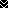 